Scope for Change campaign planning template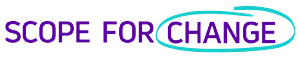 Campaign planCampaign planProblemWhat’s the issue?SolutionWhat do you want to change?AudienceWho can make the change? And who else can help?MessagingWhat are the key messages you want to get across?TacticsHow will you get your message heard?Activities and timelineWhat are you doing and when?ResourcesWhat help do you need to run your campaign?EvaluationHow will you know if your campaign is a success?